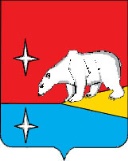 СОВЕТ ДЕПУТАТОВГОРОДСКОГО ОКРУГА ЭГВЕКИНОТР Е Ш Е Н И Еот  30 ноября  2023 г.   	                       	  № 18	           	   			    п. ЭгвекинотО внесении изменений в решение Совета депутатов городского округа Эгвекинот от 27 декабря 2017 г. № 340  «Об утверждении Правил благоустройства территории населенных пунктов городского округа Эгвекинот» В соответствии с Федеральным законом от 6 октября 2003 года № 131-ФЗ «Об общих принципах организации местного самоуправления в Российской Федерации», Приказом Министерства строительства и жилищно-коммунального хозяйства РФ от        29 декабря 2021 г. № 1042/пр «Об утверждении методических рекомендаций по разработке норм и правил по благоустройству территорий муниципальных образований», руководствуясь Уставом городского округа Эгвекинот, принимая во внимание результаты публичных слушаний, Совет депутатов городского округа ЭгвекинотР Е Ш И Л:1. Внести в Правила благоустройства территории населенных пунктов городского округа Эгвекинот, утвержденные решением Совета депутатов городского округа Эгвекинот от 27 декабря 2017 года № 340, следующие изменения:1.1. Пункт 3.1 раздела 3 «Особенности уборки территории населенных пунктов городского округа Эгвекинот в весенне-летний период» изложить в следующей редакции:«3.1. Весенне-летняя уборка территории населенных пунктов городского округа Эгвекинот производится с 15 мая по 15 октября и предусматривает уборку и вывоз мусора, мойку, полив и подметание проезжей части улиц, тротуаров, площадей, дворовых территорий, покос и полив озелененных территорий.».1.2. Раздел 9. «Проведение работ при строительстве, ремонте, реконструкции коммуникаций» изложить в следующей редакции:«9. Проведение земляных работ9.1. Работы, связанные с разрытием грунта или вскрытием дорожных покрытий, тротуаров, газонов, разрытие грунта при строительстве или ремонте подземных инженерных сетей и коммуникаций и надземных сооружений на общественных и дворовых территориях городского округа Эгвекинот (прокладка, реконструкция или ремонт подземных коммуникаций, забивка свай и шпунта, планировка грунта, буровые работы) и другие виды земляных работ производятся только при наличии письменного разрешения (ордера) на проведение земляных работ, выданного Администрацией городского округа Эгвекинот.Разрешение на осуществление земляных работ на территории городского округа Эгвекинот выдается Администрацией городского округа Эгвекинот в соответствии с Административным регламентом предоставления муниципальной услуги «Предоставление разрешения на осуществление земляных работ на территории городского округа Эгвекинот», утверждаемым постановлением Главы городского округа Эгвекинот, в котором устанавливаются сроки рассмотрения документов и выдачи разрешения на осуществление земляных работ, основания отказа в выдаче разрешения на осуществление земляных работ, а также порядок переоформления разрешения на проведение земляных работ в случае изменения организации, производящей работы.9.2. В разрешении на проведение земляных работ рекомендуется указывать следующую информацию:-  вид земляных работ;- перечень и объемы работ; - точные адресные ориентиры;-  начало и окончание вскрываемого участка производства работ;- информацию, в том числе контактную, о лицах, ответственных за производство работ, заказчике, подрядных организациях;- о способе прокладки и переустройства подземных сооружений;- сроки выполнения земляных работ;- о засыпке траншей и котлованов;- о восстановлении дорожных покрытий, тротуаров, газонов и других разрытых участков;- порядок информирования граждан о проводимых земляных работах и сроках их завершения.9.3. Разрешение на производство работ по строительству, реконструкции, ремонту коммуникаций выдается Администрацией городского округа Эгвекинот при предъявлении:- проекта (плана) проведения работ, согласованного с заинтересованными службами, отвечающими за сохранность инженерных коммуникаций; - схемы движения транспорта и пешеходов, согласованной с ГИБДД; - условий производства работ, согласованных с органами местного самоуправления; календарного графика производства работ;- соглашения с собственником или уполномоченным им лицом о восстановлении благоустройства земельного участка, на территории которого будут проводиться работы по строительству, реконструкции, ремонту коммуникаций.При производстве работ, связанных с необходимостью восстановления покрытия дорог, тротуаров или газонов, разрешение на производство земляных работ выдается только по согласованию с организацией, обслуживающей дорожное покрытие, тротуары, газоны. Аварийные работы могут начинаться владельцами сетей по телефонограмме или по уведомлению Администрации городского округа Эгвекинот с последующим оформлением разрешения в 3-дневный срок.9.4. Прокладка подземных коммуникаций под проезжей частью улиц, проездами, а также под тротуарами допускается соответствующими организациями при условии восстановления проезжей части автодороги (тротуара) на полную ширину, независимо от ширины траншеи.Не допускается применение кирпича в конструкциях, подземных коммуникациях, расположенных под проезжей частью.9.5. Сроки производства работ устанавливаются в соответствии с действующими нормами продолжительности строительства согласно строительным нормам и правилам Российской Федерации.При строительстве коммуникаций с продолжительностью работ более 2 месяцев разрешение выдается на отдельные участки, но не более чем на 2 месяца.Если в течение 5 дней со дня выдачи разрешения организация не приступила к работам, оно аннулируется.9.6. Все разрушения и повреждения дорожных покрытий, озеленения и элементов благоустройства, произведенные по вине строительных и ремонтных организаций при производстве работ по прокладке подземных коммуникаций или других видов строительных работ, должны быть ликвидированы в полном объеме организациями, получившими разрешение на производство работ, в сроки, согласованные с Администрацией городского округа Эгвекинот. 9.7. При производстве земляных работ рекомендуется:а) устанавливать ограждение, устройства аварийного освещения, сигнальные ленты, информационные стенды и указатели, обеспечивающие безопасность людей и транспорта.Ограждение должно иметь опрятный вид;б) при производстве работ на больших по площади земельных участках предусматривать график выполнения работ для каждого отдельного участка. Работы на последующих участках рекомендуется выполнять после завершения работ на предыдущих, включая благоустройство и уборку территории;в) при производстве работ на пересечении с проезжей частью дорог с усовершенствованным покрытием прокладку подземных инженерных коммуникаций производить бестраншейным (закрытым) способом, исключающим нарушение дорожного покрытия;г) при производстве земляных работ вблизи проезжей части дорог или на ней обеспечивать видимость мест проведения работ для водителей и пешеходов, в том числе в темное время суток с помощью сигнальных фонарей;д) при выезде автотранспорта со строительных площадок и участков производства земляных работ обеспечить очистку или мойку колес;е) при производстве аварийных работ выполнять их круглосуточно, без выходных и праздничных дней;ж) по окончании земляных работ выполнить мероприятия по восстановлению поврежденных элементов благоустройства, расположенных на территории муниципального образования, где производились земляные работы.9.8.  При производстве земляных работ не рекомендуется:а) допускать повреждение инженерных сетей и коммуникаций, существующих сооружений, зеленых насаждений и элементов благоустройства;б) осуществлять откачку воды из колодцев, траншей, котлованов на тротуары и проезжую часть улиц;в) осуществлять складирование строительных материалов, строительного мусора, нерастительного грунта на газоны, тротуары, проезжую часть дорог за пределами ограждений участка производства земляных работ;г) оставлять на проезжей части улиц и тротуарах, газонах землю и строительные материалы после окончания производства земляных работ;д) занимать территорию за пределами границ участка производства земляных работ;е) загромождать транспортные и пешеходные коммуникации, преграждать проходы и въезды на общественные и дворовые территории. В случае если производство земляных работ ограничивает или перекрывает движение маршрутного транспорта, рекомендуется проинформировать население муниципального образования через средства массовой информации, в том числе в сети "Интернет", о сроках закрытия маршрута и изменения схемы движения;ж) производить земляные работы по ремонту инженерных коммуникаций неаварийного характера под видом проведения аварийных работ.9.9. Разрешение на производство земляных работ должно находиться на месте работ и предъявляться по первому требованию лиц, осуществляющих контроль за выполнением Правил.9.10. До начала земляных работ строительная организация вызывает на место представителей эксплуатационных служб, которые обязаны уточнить на месте положение своих коммуникаций и зафиксировать в письменной форме особые условия производства работ.Особые условия производства работ подлежат неукоснительному соблюдению строительной организацией, производящей земляные работы.В случае неявки представителя эксплуатационной службы или отказа его указать точное положение коммуникаций составляется соответствующий акт. 9.11. При производстве работ на проезжей части улиц бетон и щебень в пределах траншеи разбираются и вывозятся производителем работ в специально отведенное место.При производстве работ на улицах, застроенных территориях грунт немедленно вывозится.При необходимости строительная организация обеспечивает планировку грунта на отвале.9.12. Траншеи под проезжей частью и тротуарами засыпаются песком и песчаным фунтом с послойным уплотнением и поливкой водой.Траншеи на газонах засыпаются местным грунтом с уплотнением, восстановлением плодородного слоя и посевом травы.9.13. При производстве работ на неблагоустроенных территориях допускается складирование разработанного грунта с одной стороны траншеи для последующей засыпки.9.14. Земляные работы рекомендуется считать завершенными после выполнения мероприятий по восстановлению поврежденных элементов благоустройства, расположенных на общественной или дворовой территории, улице, тротуаре, иных пешеходных и транспортных коммуникациях, газоне, иных озелененных территориях и на территории городского округа Эгвекинот, где производились земляные работы, в соответствии с документами, регламентирующими производство земляных работ.9.15. Датой окончания работ считается дата подписания акта выполненных работ уполномоченным представителем органа местного самоуправления городского округа Эгвекинот.9.16. Провалы, просадки грунта или дорожного покрытия, появившиеся как над подземными коммуникациями, так и в других местах, где не проводились ремонтно-восстановительные работы, но появившиеся в следствии работ в течение 2 лет после проведения ремонтно-восстановительных работ, должны быть устранены организациями, получившими разрешение на производство работ, в течение суток.Наледи, образовавшиеся из-за аварий на подземных коммуникациях, ликвидируются организациями - владельцами коммуникаций либо, на основании договора, иными организациями за счет владельцев коммуникаций.9.17. При производстве строительных работ запрещается:1) складирование мусора, грунта и отходов строительного производства вне специально отведенных мест (за пределами строительной площадки);2) спуск строительных отходов и мусора с высоты строящегося здания без применения защитных средств (мусоропроводов);3) загрязнение территории, прилегающей к строительной площадке, в процессе производства строительных работ, в том числе загрязнение подъездных путей колесами автотранспорта; 4) устройство ограждений вне территории строительной площадки.».1.3. Дополнить разделом 16 «Порядок размещения малых архитектурных форм» следующего содержания:«16. Порядок размещения малых архитектурных форм16.1. К малым архитектурным формам (далее – МАФ) относятся: элементы монументально-декоративного оформления; малые формы садово-парковой архитектуры; устройства для оформления различных видов озеленения; водные устройства; детское игровое, спортивно-развивающее, спортивное оборудование, а также инклюзивное спортивно-развивающее оборудование и инклюзивное спортивное оборудование площадок, оборудование для отдыха взрослого населения; коммунально-бытовое и техническое оборудование; осветительное оборудование; ограждения; городскую уличную, в том числе садово-парковую мебель (далее - уличная мебель); иные элементы, дополняющие общую композицию архитектурного ансамбля застройки муниципального образования.16.2. В рамках решения задачи обеспечения качества городской среды при создании и благоустройстве МАФ необходимо учитывать принципы функционального разнообразия, комфортной среды для общения, обеспечения разнообразия визуального облика благоустраиваемой территории, создания условий для различных видов социальной активности и коммуникаций между людьми, применения экологичных материалов, создания условий для ведения здорового образа жизни всех категорий населения.16.3. При проектировании и выборе МАФ необходимо учитывать:а) наличие свободной площади на благоустраиваемой территории;б) соответствие материалов и конструкции МАФ климату и назначению МАФ;в) защиту от образования наледи и снежных заносов, обеспечение стока воды;г) пропускную способность территории, частоту и продолжительность использования МАФ;д) возраст потенциальных пользователей МАФ;е) антивандальную защищенность МАФ от разрушения, оклейки, нанесения надписей и изображений;ж) удобство обслуживания, а также механизированной и ручной очистки территории рядом с МАФ и под конструкцией;з) возможность ремонта или замены деталей МАФ;и) интенсивность пешеходного и автомобильного движения, близость транспортных узлов;к) эргономичность конструкций (высоту и наклон спинки скамеек, высоту урн и другие характеристики);л) расцветку и стилистическое сочетание с другими МАФ и окружающей архитектурой;м) безопасность для потенциальных пользователей.16.4. При установке МАФ необходимо отдавать приоритет:а) расположению МАФ, не создающему препятствий для пешеходов;б) компактности установки МАФ на минимальной площади в местах большого скопления людей;в) устойчивости конструкции;г) надежной фиксации или возможности перемещения элементов в зависимости от типа МАФ и условий расположения;д) наличию в каждой конкретной зоне благоустраиваемой территории рекомендуемых типов МАФ для такой зоны.16.5. МАФ, не подлежащие использованию в зимний период, с 15 октября по 15 мая  должны переноситься в другое место для хранения. Сроки хранения мебели могут быть увеличены при неблагоприятных погодных условиях.».2. Настоящее решение подлежит обнародованию в местах, определенных Уставом городского округа Эгвекинот, размещению на официальном сайте Администрации городского округа Эгвекинот в информационно-телекоммуникационной сети «Интернет» и вступает в силу со дня его обнародования. 3. Контроль за исполнением настоящего решения возложить на председателя Совета депутатов городского округа Эгвекинот Шаповалову Н.С.Глава                                                                                       Председатель Совета депутатовгородского округа Эгвекинот                                               городского округа Эгвекинот Н.М. Зеленская                                                                   Н.С. Шаповалова 